    KАРАР                                                                      ПОСТАНОВЛЕНИЕ                 «21» февраль 2022й                      № 07                   «21»  февраля 2022гОб организации противопаводковых мероприятий на территории сельского поселения Сандугачевский сельсовет муниципального района Янаульский район Республики Башкортостан в период весеннего паводка 2022 годаВ соответствии с Федеральными законами от 21.12.1994г № 68-ФЗ «О защите населения и территорий от чрезвычайных ситуаций природного и техногенного характера», от 06.10.2003 № 131-ФЗ «Об общих принципах организации местного самоуправления в Российской Федерации», распоряжением Администрации муниципального района Янаульский район Республики Башкортостан от 18.02.2022г № 88, в целях своевременной и качественной подготовки объектов экономики к пропуску весеннего паводка, бесперебойного обеспечения жизнедеятельности населения, устойчивой и безаварийной работы инженерных коммуникаций, а также социальных объектов сельского поселения Администрация сельского поселения Сандугачевский сельсовет муниципального района Янаульский район в период весеннего паводка, оперативного принятия мер по устранению возможных аварийных ситуаций и происшествий Администрация сельского поселения Сандугачевский сельсовет муниципального района Янаульский район постановляет:Утвердить:- состав  противопаводковой комиссии (Приложение № 1). -план мероприятий по безаварийному пропуску весеннего половодья на территории сельского поселения Сандугачевский сельсовет муниципального района Янаульский район в 2022 году (Приложение № 2).Рекомендовать руководителям предприятий, организаций:обеспечить своевременное осуществление первоочередных противопаводковых работ;принять меры по обеспечению безопасности и своевременному информированию населения о прохождении паводка, подготовке к возможной эвакуации населения, организации медицинской помощи и устойчивому функционированию систем жизнеобеспечения;установить постоянный контроль над состоянием напорных сооружений, водосбросов, дамб, мостов, накопителей жидких отходов, плотин.- обеспечить запасами кормов все животноводческие объекты.- обеспечить завоз необходимых материалов, продуктов питания, ГСМ, оборудования и грузов общего назначения до закрытия основных дорог республиканского и местного назначения.3. Контроль за исполнением настоящего постановления оставляю за собой. Глава сельского поселения                                                 Т.Ш. Куснияров Приложение №1  к постановлению главы администрации  сельского поселения Сандугачевский сельсовет  муниципального района Янаульский район РБ  от «21» февраля 2021г № 07Состав комиссии на паводковый период на территории сельского поселения Сандугачевский сельсовет муниципального района Янаульский район РБПредседатель:   Куснияров Т.Ш.                       глава сельского поселенияЗам. председателя:  Рахимова К.Г               директор МБОУ СОШ                                                                          с.Сандугач  (по согласованию)            Члены:   Шарафутдинов Р.Р.          директор ООО «АгроМ» (по согласованию)               Гайсин А.Я.                   директор ООО «Ужара» (по согласованию)               Поздеев П.                     управляющий  ООО «Мичуринский»                                                        (по согласованию)Управляющий делами                                                Л.Ф.Гафиуллина                                                                                 Приложение № 2				           к постановлению администрации 				           сельского поселения Сандугачевский					           муниципального района Янаульский район                                        						          от 21 февраля 2021г № 07План мероприятий по безаварийному пропуску весеннего половодья на территории сельского поселения Сандугачевский сельсовет муниципального района  Янаульский район Республики Башкортостан  в  2022 годуБАШKОРТОСТАН  РЕСПУБЛИКАҺЫЯҢАУЫЛ  РАЙОНЫМУНИЦИПАЛЬ РАЙОНЫНЫҢҺАНДУFАС  АУЫЛСОВЕТЫ АУЫЛ БИЛӘМӘҺЕ  ХАКИМИӘТЕ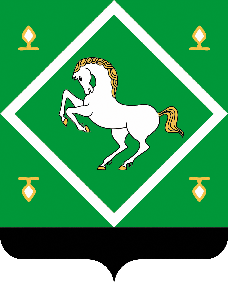 АДМИНИСТРАЦИЯСЕЛЬСКОГО ПОСЕЛЕНИЯСАНДУГАЧЕВСКИЙ СЕЛЬСОВЕТМУНИЦИПАЛЬНОГО  РАЙОНАЯНАУЛЬСКИЙ РАЙОНРЕСПУБЛИКИ БАШКОРТОСТАН №п/пНаименование  мероприятийОтветственные           лицаСроки исполнения  1Создать противопаводковую комиссиюпри администрации сельского поселения.Администрациясельского поселениядо 01 марта  2Провести заседания комиссии.председатель комиссии  3Вести разъяснительную работу среди населения о мерах предосторожности в паводковый период.члены комиссии,депутаты, руководи-тели учреждений(по согласованию)период паводка   4Произвести очистительные работы в местах водонакопления вдоль центральных дорог проезжих частей.  Бригадиры(по согласованию)март 2022г.   5Очистить от снега зерносклады, административные учреждения, территории ферм, конных дворов и заправочной станции.Бригадиры(по согласованию)март 2022г.   6Не допускать затопления источников водоснабжения, очищать водосточные трубы, канавы, обваловать территории родников и колодцев.администрациясельского поселенияна особый период   7Организовать дежурство среди родителей и классных руководителей для сопровождения учащихся в школу и обратно домойпредседатель комиссии, родитель-ский комитет(по согласованию)на особый период   8Подготовить запасы продуктов питания в МБОУ СОШ с. Сандугач. директор школы(по согласованию)на особый период   9Обеспечить запасами кормов все животноводческие объекты.зав. Фермами(по согласованию)на особый период